                                                                                      П А С П О Р Тпамятного места (сооружения), посвященного Великой Отечественной войне 1941-1945 гг., погибшего в Великой Отечественной войне 1941-1945 гг.  по сельскому поселению Ямадинский сельсовет           муниципального района Янаульский район Республики Башкортостан                                                                                                                                                                                                                                             Приложение № 1СИТУАЦИОННЫЙ  ПЛАНМОГИЛА ПОГИБШЕГО СОЛДАТА В ВЕЛИКОЙ ОТЕЧЕСТВЕННОЙ ВОЙНЕ 1941-1945 ГГ.Приложение № 2 СХЕМАТИЧЕСКИЙ ПЛАНМОГИЛА ПОГИБШЕГО В ВЕЛИКОЙ ОТЕЧЕСТВЕННОЙ ВОЙНЕ 1941-1945 ГГ.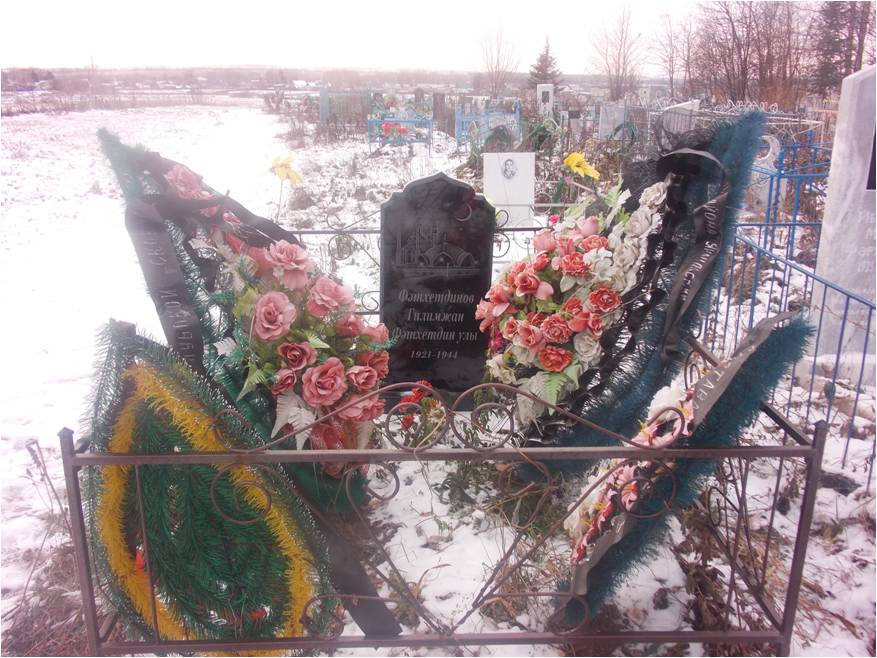 Ф 1 Дата съемки: 27 октября 2014 г. Могила погибшего в Великой Отечественной войне 1941-1945 гг. Село Ямады, Янаульский район, Республика Башкортостан 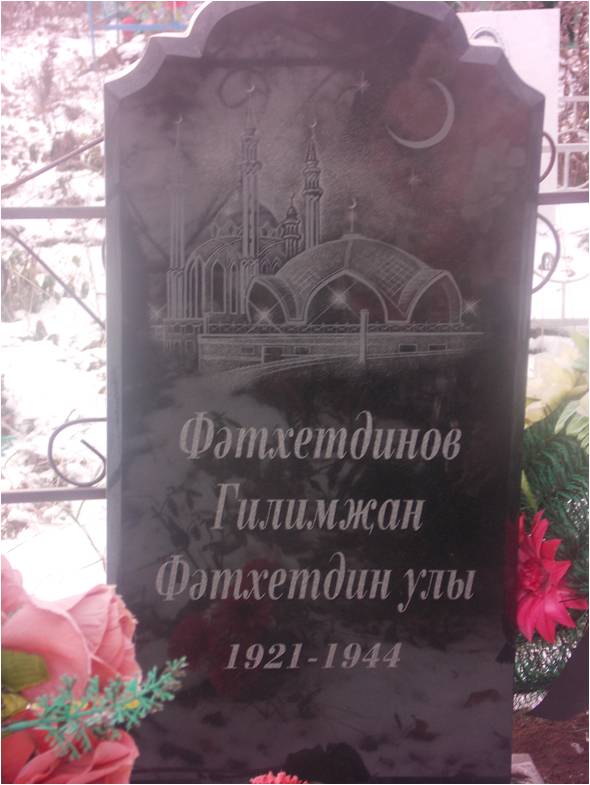 Ф 2Дата съемки: 27 октября 2014 г. Могила погибшего в Великой Отечественной войне 1941-1945 гг. Село Ямады, Янаульский район, Республика Башкортостан№пп                      НаименованиеИнформация для заполнения1Наименование объектаМогила погибшего в Великой Отечественной войне 1941-1945 гг.  2Время создания (возникновения) объекта 2012 год3а) адрес (местонахождение) объекта (по данным организации, осуществляющей государственный технический учет и (или) техническую инвентаризацию объектов градостроительной деятельности; для объектов, расположенных вне границ населенных пунктов (не имеющих адреса) – описание месторасположения;б) Ситуационный план – схема размещения объекта на местности (формат А4 или А3)а) Республика Башкортостан, Янаульский район, с.Ямады, на кладбищеб) См. приложение № 14а) вид объекта: вечный огонь с мемориалом,мемориалы/братские могилы на кладбищах, обелиски, стелы, захоронения немецких солдат или иные сооружения;б) текст надписиа) Могила погибшего солдата б) Фəтхетдинов Гилимҗан Фəтхетдин улы, 1921-19445а) описание объекта (состав, его поэлементное описание, включая ограждение );б) схематический план объекта – поэлементный, включая ограждение (формат А4 или А3);в) фотографическое изображение объекта (общий вид , поэлементные), схема фотофиксации; фотографии 10х15 см, указанием даты съемки (число, месяц, год) – подписать наименование объекта, название населенного пункта.а) Черная гранитная плита, высотой - 0,8 м; шириной - 0,4 м.;  с правой стороны полумесяц; с видом мечети «Куль-Шариф»; ограждение металлическое 1,20 Х 2,10м, высота – 50 см, окрашено в коричневый цвет, б) См. приложение № 2в) См. приложение № 36а) краткие исторические сведения об объекте (сведения о его возникновении, изменениях, перестройках, утратах, перемещении, описании границ территории)б) авторы (архитектор, скульптор) – если известныа) Перезахоронение останков пропавшего без вести  1944 году.б) -7Список захороненных (все имеющиеся сведения)Фатхутдинов Гилимзян Фатхутдинович8а) основная библиография и архивные источники об объекте;б) документ о постановке объекта культурного наследия на государственную охрану (при наличии)а) Согласно документам (медальону), найденных на месте гибели на территории Ельнинского района Смоленской областиб) -9а) нормативные документы, касающиеся объекта (балансовая принадлежность, сведения о собственнике объекта и пользователе объектом, сведения о собственнике земельного участка и пользователе земельным участком, др.);б) техническое состояние объектаа) Находится в ведении сельского поселения Ямадинский сельсовет, муниципальная собственность, земельный участок – сельского поселения Ямадинский сельсоветб) Состояние – хорошее  (ежегодно проводится покраска ограды, очистка прилегающей территории, посадка цветов на могиле) 10Запланированные (необходимые) средства из местного бюджета (внебюджетные средства) для ремонта, реставрации, благоустройства на 2014-2015 годНа текущий ремонт используются средства сельского поселения11Кто шефствует над памятным местом (сооружением)МБОУ СОШ с. Ямады12Дополнительные сведенияЕжегодно 9 мая проводится возложение венков и цветов13Кто заполнял (Ф.И.О., должность, контактный телефон)Дата заполненияУправляющий делами администрации сельского поселения Ямадинский сельсовет Сафина С.Р., тел. 8(34760)4-22-35; 27 октября 2014 года